REGULAMIN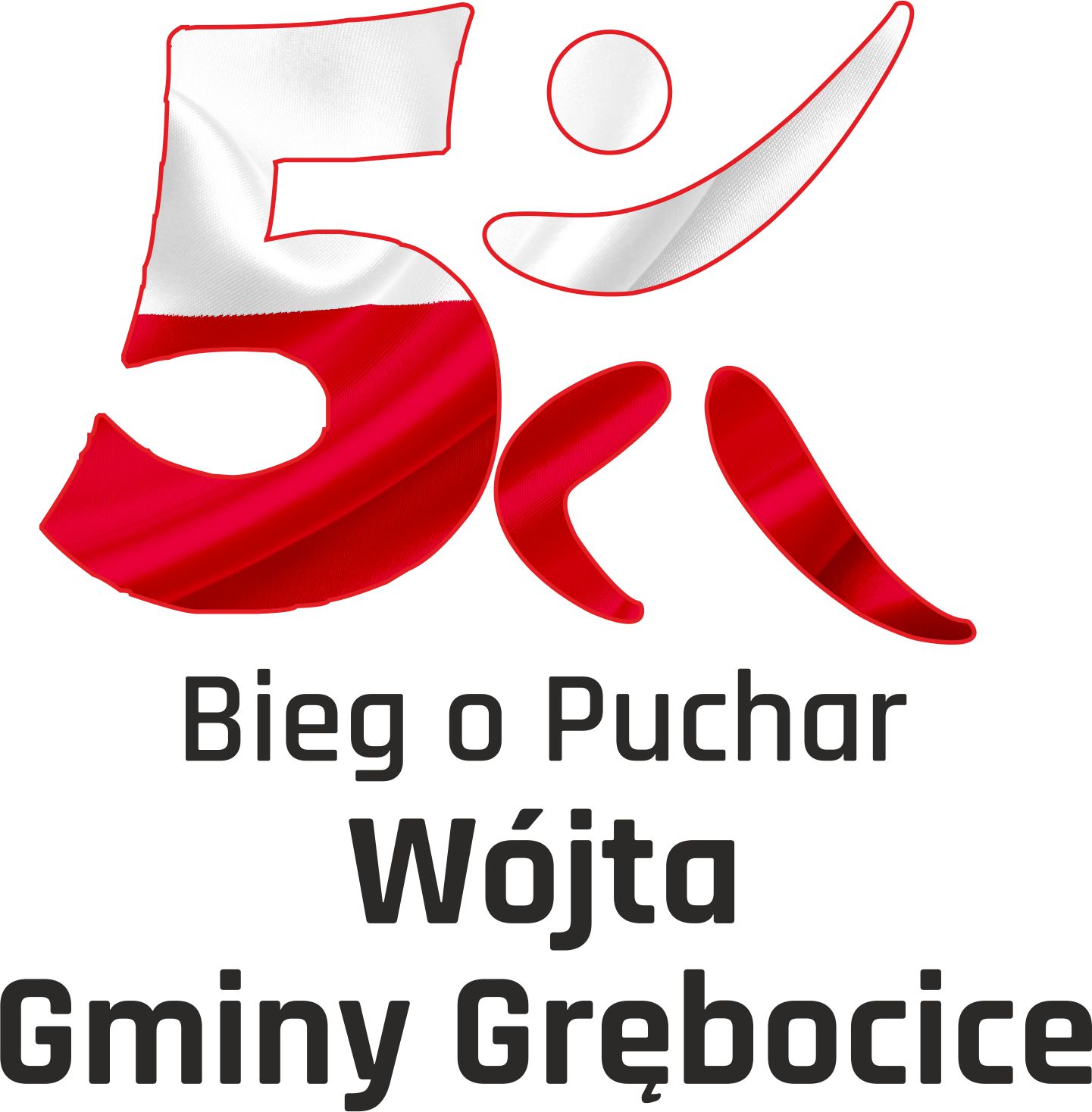 5 Bieg o Puchar Wójta Gminy GrębociceZ OKAZJI ŚWIĘTA 3-GO MAJAGrębocice 03.05.2018 r.CELEPopularyzacja i upowszechnianie biegania, jako sposobu na aktywny wypoczynek i prozdrowotne oddziaływanie na człowieka.Promocja Gminy Grębocice.Uczczenie Święta Konstytucji 3-go maja.ORGANIZATOR
Organizatorem jest Gmina Grębocice oraz firma Sport -Górski Jerzy Górski.Termin i Miejsce:Wszystkie biegi zostaną rozegrane 3 maja 2018 roku ( czwartek ) 
Grębocice ( start i meta wszystkich startów stadion lekkoatletyczny przy Szkole Podstawowej w Grębocicach ul. Szkolna 2 )BIURO ZAWODÓW - czynne wyłącznie w dniu zawodów, (oznaczony namiot przy stadionie lekkoatletycznym  Gimnazjum im. Jana Nowaka-Jeziorańskiego w Grębocicach ul. Szkolna 2)Czynne: 8:00 - 10:00Biuro Zawodów przyjmuje osobiste zgłoszenia uczestników oraz zaświadczenia lekarskie o zdolności do biegu lub oświadczenia uczestników o starcie na własną odpowiedzialność, osoby niepełnoletnie – rodzice lub opiekunowie prawni podpisują oświadczenie. Biuro wydaje numery startowe (wszystkich startów) i chipy (Nordic Walking i Bieg na 5 km). Przedszkolaki i dzieci biegnące w kategoriach przedszkolnych i szkolnych nie otrzymują chipów.PROGRAM ZAWODÓW 10:30 oficjalne otwarcie10:40 bieg Krasnoludków Przedszkolaki ( krasnale) to specjalny bieg dla przedszkolaków10:50 bieg dzieci rocznik 2011 - 2010 ( osobno dziewczęta i chłopcy)11:00 bieg dzieci rocznik 2009 - 2008  ( osobno dziewczęta i chłopcy)11:15 bieg dzieci rocznik 2007 - 2006  ( osobno dziewczęta i chłopcy )11:30 bieg rocznik 2005 – 2003  ( osobno dziewczęta i chłopcy )11:45 dla uczestników 16 lat i starsi11:50 start Nordic Walking (NW)12:45 Ceremonia zakończenia biegu i wręczenie nagród przy Mecie w ogródku dla zwycięzców wszystkich startówDystanse :Przedszkola 200 mbieg dzieci rocznik 2011 - 2010 – 200 m, bieg dzieci rocznik 2009 - 2008  – 400 m (jedno okrążenie)bieg dzieci rocznik 2007 - 2006  -  800 m, ( dwa okrążenia)bieg rocznik 2005 – 2003 -  1.200 m, ( trzy okrążenia)Ponadgimnazjalne 16 lat + i dorośli - 5.000 m, (dwa okrążenia – stadion i ulice Grębocic )Nordic Walking 2.500 m ( jedno okrążenie – stadion i ulice Grębocic )Uczestnicy :PrzedszkolakiUczniowie szkół podstawowych i gimnazjalnychMłodzież 16 lat+ oraz dorośli 18+Zgłoszenia - Zapisy do zawodów : zgłoszenia można dokonać na 2 sposobyOnline 
zgłoszenia dokonywane przez formularz na stronie www.sport-gorski.pl wraz z dokonaniem opłaty 30 złotych przez płatność elektroniczną, maksymalny czas na zapisy i opłaty do 27 kwietnia 2018 r. W tym roku opłata startowa w całości przekazana będzie na cele charytatywne.Opłata startowa przekazana zostanie na zakup specjalnego roweru napędzanego siłą mięśni rąk dla niepełnosprawnego Michałka Szulczyńskiego.W biurze zawodów w dniu zawodówZgłoszenia dokonywane przez wypełnienie formularza w biurze zawodów i wniesienie opłaty startowej 
Koszt tej formy zgłoszenia wynosi 50 zł .Osoby niepełnoletnie do 18 lat startują wyłącznie na pisemna zgodę rodziców lud opiekunów prawnych.
Limit zgłoszeń łącznie 490 osób :
bieg na 5 km - 200 osób 
nordic walking – 50 osóbbieg dzieci – 180 osób zapisy przyjmowane są w Urzędzie Gminy Grębocice pokój nr 11.W biurze zawodów organizator będzie dysponował  (poza osobami zgłoszonymi prze Internet i opłaconymi)  30 pakietami na bieg 5 km, 10 pakietami na Nordic Walking i 20 pakietami na bieg dla dzieci.Opłata StartowaOpłata startowa dla zgłoszeń elektronicznych dystans 5 km – 30 złOpłata startowa dla zgłoszeń elektronicznych Nordic Walking 2.5 km -30 złOplata startowa dla zgłoszeń w biurze zawodów w dniu 3 maja - 50 złOpłaty startowej od dzieci nie pobiera się - 0,00 zł Organizator nie zwraca opłaty startowej osobom, które nie ukończyły zawodów lub też nie wzięły udziału w zawodach.W ramach opłaty startowej (bieg 5 km i NW) uczestnicy otrzymują:Koszulki okolicznościowe z logo imprezyNumer startowy z chipem do pomiaru czasuPosiłek regeneracyjny na mecie,Woda na trasieMedal pamiątkowy po przekroczeniu linii mety Pakiety startowe nieodebranie w godzinach pracy biura zawodów nie będą wydawane w terminie późniejszym.Dzieci otrzymują na mecie napój KUBUŚ + medalKlasyfikacja i nagrody – klasyfikacja indywidualna: biegi i nordic walkingBieg Główny – 5 km  nagrodzone będą miejsca (I-II-III) w klasyfikacji Open Kobiet oraz Mężczyznnagrody: puchar i dyplom / I miejsca K-M specjalne puchary Wójta GminyBieg Główny - Kategorie wiekowe   nagrodzone będą miejsca (I-II-III) kobiet i mężczyzn:16-17 lat, 18 – 24 lata, 25- 29 lat, 30 -39 lat, 40 -49 lat, 50 – 59 lat i 60 + latnagrody: puchar i dyplomKlasyfikacja generalna nie dubluje się z kategoriami wiekowymi.Klasyfikacja 2.5 km Nordic Walking nagrodzone będą miejsca (I-II-III ) w klasyfikacji Open Kobiet oraz Mężczyznnagrody: puchar i dyplomKlasyfikacja Szkolna:Rocznik 2011 – 2010, 2009 – 2008, 2007 – 2006, 2005 - 2003 osobno chłopcy i dziewczęta (I II III miejsce)nagrody: medal i dyplomUwaga! W Biegu Głównym i Nordic WalkingSpecjalna kategoria mieszkańców Gminy Grębocicenagrodzone będą miejsca (I-II-III) kobiet i mężczyzn:nagrody rzeczowe, puchar i dyplomNagrody nieodebrane będą dostępne w biurze organizatora (Głogów, ul. Przemysłowa 3), 
do dnia 31.05.2018r. kontakt biuro.gorski@wp.plUCZESTNICTWO1.Prawo uczestnictwa mają:Bieg Główny - osoby z rocznika 2002 i starsze z terenu Gminy Grębocice oraz spoza niej.Nordic Walking - osoby z rocznika 2002 i starsze z terenu Gminy Grębocice oraz spoza niej.W biegu przedszkolaków oraz szkół  uczestnikami mogą być tylko przedszkolaki i uczniowie z terenu Gminy Grębocice.2. Osoby niepełnoletnie wszystkich startów zobowiązane są do przedstawienia „Zgody do udziału w Biegu” podpisanej przez rodzica lub prawnego opiekuna. Wzór „ Zgody do udziału w Biegu” będzie na stronie zgłoszeń www.sport-górski.pl oraz dostępny w Biurze Zawodów w dniu zawodów.3.Podpisując deklarację uczestnictwa Uczestnik zaświadcza, że stan jego zdrowia umożliwia mu udział w zajęciach przewidzianych w ramach imprezy. Organizator nie zapewnia Uczestnikowi jakiegokolwiek ubezpieczenia na życie, zdrowotnego, odpowiedzialności cywilnej z tytułu choroby, wypadku, odniesienia obrażeń, śmierci lub szkód, jakie mogą wystąpić w związku z obecnością lub uczestnictwem Uczestnika w imprezie, oraz nie ponosi z tego tytułu odpowiedzialności.4.Podczas biegu wszyscy zawodnicy muszą mieć numery startowe przymocowane do przedniej części koszulek startowych. Zasłanianie numeru startowego w części lub w całości bądź jego modyfikacja jest zabroniona.5.W dniu biegu zostaną zorganizowane szatnie i przebieralnie dla uczestników w Hali Sportowej POSTANOWIENIA KOŃCOWEKontakt : biuro.gorski@wp.pl  Agnieszka Grzegorek  tel.: 504-225-878 od pn. do pt. od 8.00 do 16.00Organizator zapewnia Uczestnikom obsługę medyczną na czas trwania BieguOrganizator nie pokrywa kosztów medycznych lub transportu związanych z obecnością lub uczestnictwem w biegu.Organizator nie odpowiada za rzeczy wartościowe pozostawione w szatni.Wyniki zawodów zostaną umieszczone na stronie internetowej Urzędu Gminy www.grebocice.com.pl  stronie www.sport-gorski.pl   We wszystkich sprawach nieujętych w regulaminie decyduje Organizator Biegu, któremu przysługuje wiążąca i ostateczna interpretacja Regulaminu.Podpisanie oświadczenia  jest równoznaczne z akceptacją niniejszego regulaminu oraz wyrażeniem zgody na przetwarzanie danych osobowych dla celów zawodów i zgodą na przetwarzanie wizerunku w celach związanych z promocją biegu.Administratorem danych osobowych jest Sport Górski, Jerzy Górski z siedzibą ul. Przemysłowa 3, 67-200 Głogów. Dane osobowe będą przetwarzane w celu przeprowadzenia Biegu. Podanie danych osobowych jest dobrowolne. Każdej osobie przysługuje prawo do treści danych i możliwości ich poprawienia.